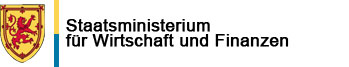 FACHABTEILUNG II – HAUSHALT UND BUDGETHAUSHALT DER REPUBLIK BERGEN
Legislaturperiode 03/13 – 07/13- Entwurf / VS-NfDG -Inhaltsverzeichnis	1FACHABTEILUNG II – HAUSHALT UND BUDGET	1HAUSHALT DER REPUBLIK BERGEN Legislaturperiode 03/13 – 07/13	1- Entwurf / VS-NfDG -	1Inhaltsverzeichnis	2Abschnitt I – Einnahmen	3Abschnitt II – Ausgaben	Fehler! Textmarke nicht definiert.Titel 1 – Staatsagentur für soziale Sicherung	Fehler! Textmarke nicht definiert.Titel 2 – Staatsministerium für Soziales	Fehler! Textmarke nicht definiert.Titel 3 – Staatsministerium für innere Angelegenheiten	Fehler! Textmarke nicht definiert.Titel 4 – Staatsministerium für Wirtschaft und Finanzen	Fehler! Textmarke nicht definiert.Titel 5 – Staatsministerium für Auswärtiges und Verteidigung	Fehler! Textmarke nicht definiert.Titel 6 – Staatskanzleramt	Fehler! Textmarke nicht definiert.Titel 7 – Staatspräsidialamt	Fehler! Textmarke nicht definiert.Titel 8 – Senat	Fehler! Textmarke nicht definiert.Titel 9 – Regionales	Fehler! Textmarke nicht definiert.Titel 10 – Sonstiges	Fehler! Textmarke nicht definiert.Zusammenfassung	Fehler! Textmarke nicht definiert.Abschnitt III – Statistik	Fehler! Textmarke nicht definiert.Ergebnisrechnung	Fehler! Textmarke nicht definiert.Rücklagenbildung / Kreditaufnahme	Fehler! Textmarke nicht definiert.BIP und Staatsquote	Fehler! Textmarke nicht definiert.Staatsverschuldung	Fehler! Textmarke nicht definiert.Abschnitt I – EinnahmenAbschnitt II – AusgabenTitel 1 – Staatsagentur für soziale Sicherung
Eine Überschreitung der Ausgaben in 001-004 ist aufgrund von Leistungsansprüchen zulässig. Überschüsse aus Titelnummer 006 fließen den Rücklagen zu.Titel 2 – Staatsministerium für Familie, Bildung, Technologie, Arbeit und SozialesTitel 3 – Staatsministerium des Innern und der JustizTitel 4 – Staatsministerium für Wirtschaft und FinanzenTitel 5 – Staatsministerium des Auswärtigen und der VerteidigungTitel 6 – Staatsministerium für Gesundheit, Ernährung, Landwirtschaft und VerbraucherschutzTitel 7 – Staatsministerium für Bau, Umwelt, Naturschutz und VerkehrTitel 8 – StaatskanzleramtTitel 9 – StaatspräsidialamtTitel 10 – SenatTitel 11 – RegionalesTitel 12 – SonstigesZusammenfassungAbschnitt III – StatistikErgebnisrechnungRücklagenbildung / KreditaufnahmeBIP und StaatsquoteStaatsverschuldungEinnahmequelleSatz mit BezugsgrößeEinnahmesumme (Mio. BM)SteuernSteuernSteuernLohnsteuerDurchschnittlich 8,6% des Lohns25573Einkommenssteuer20% des Einkommens3698Kapitalertragssteuer22% auf Kapitalerträge465Körperschaftssteuer20% auf Einkommen juristischer Personen909Umsatzsteuer21% auf Umsätze12664Versicherungssteuer21% auf Versicherungen803SuchtmittelsteuerTabak: 75%Branntwein, Schaumwein: 25%„Alkopops“: 90%370,79Energiesteuer44% auf fossile Energieträger5580,8Erbschaftssteuer40% auf Erbschaften545Grunderwerbssteuer6% auf Grundstückswert2325Grundsteuer3% auf Grundstückswert254Glücksspielsteuer60 % der Glücksspieleinnahmen von Spielbanken etc.1046Gewerbesteuer15 % auf den Gewerbeertrag2499Summe (Steuern)56.732,59SonstigesSonstigesSonstigesEinfuhrabgaben0,02Zölle332Buß- und Ordnungsgelder200Sonstiges138Sozialabgaben(36,1 Prozent Bürgerversicherung.(51,8 Prozent Rentenversicherung,6,42 Prozent Arbeitslosenversicherung,5,9 Prozent Sonstiges)72.794,00Summe (Sonstiges)73.464,02Summe (Gesamt)130.196,61Vz-Nr.AusgabenzweckAusgabensumme in Mio. BM001Rentenversicherung nach § 6.3 SGB34.956,00002Bürgerversicherung nach § 6.1 SGB24.333,00003Arbeitslosenversicherung nach § 6.2 SGB4.333,00004Sonstiges (§ 7 SGB)3.900,00005Risikopuffer233,00006Überschuss264,00Summe68.019Vz-Nr.AusgabenzweckAusgabensumme in Mio. BM007Sozialleistungen, welche nicht durch andere Titel gedeckt sind3.667,00008Eingliederungshilfen1.553,00009Arbeit und Soziales475,00010Sonstiges497,00011Familie und Jugend (Kindergeld inbegriffen)990,00012Kinderbetreuung225,00013Verwaltung120,00014Ministerium17,00015Schulen3.641,00016Bildung und Forschung2.504,00017Zuschüsse an Hochschulen und Universitäten1.724,00018Sport225,00Summe15.638Vz-Nr.AusgabenzweckAusgabensumme in Mio. BM020Verwaltung397,00021Gerichte, Staatsanwaltschaften355,00022Sicherheit und Ordnung296,00023Kultur250,00024Polizei175,00025Andere Aufgaben130,00026Andere Bildungseinrichtungen115,00027Justizvollzug114,00028Sonstiges90,00029Wahlen87,00030Migration, Flüchtlinge51,00031Ministerium16,00032Bevölkerungsschutz18,00033Politische Bildung5,00034Staatsarchiv4,00035Bergischer Gerichtshof1,00036Justiz0,700037Datenschutz, Informationsfreiheit0,600Summe2.105,3Vz-Nr.AusgabenzweckAusgabensumme in Mio. BM038Sonstiges70,00039Finanzen63,00040Verwaltung32,00041Geldumlauf40,00042Zoll33,00043Wetterdienst27,00044Zentrale Dienste13,00045Ministerium13,00046Staatsrechnungshof4,00047Zivile Notfallreserve1,00048Wirtschaftsförderung1.074Summe1.370Vz-Nr.AusgabenzweckAusgabensumme in Mio. BM049Militärische Beschaffungen (ohne Gerät)1.949,00050Militärisches Gerät1.583,00051[Verteidigung] Erhaltung594,00052[Verteidigung] Sonstiges443,00053[Verteidigung] Forschung und Entwicklung386,00054[Verteidigung] Aus- und Fortbildung224,00055[Verteidigung] Verwaltung105,00056Entwicklungs- und Katastrophenhilfe67,00057Kulturpflege im Ausland57,00058Militärische Anlagen47,00059[Auswärtiges] Sonstiges18,00060Übungen15,00061Ministerium15,00062Auslandsvertretungen10,00063Tourismus3,50Summe5.516,5Vz-Nr.AusgabenzweckAusgabensumme in Mio. BM064Gesundheit61,00065Verwaltung40,00066Ministerium8,00067Verbraucherschutz12,00068Sonstiges70,00069Landwirtschaft135,00070Lebensmittelkontrolle & Ernährung120,00Summe446Vz-Nr.AusgabenzweckAusgabensumme in Mio. BM071Straßen2.571,00072Verkehr2.415,00073Agrarsubventionen600,00074Luftfahrt182,00075Bauwesen, Raumordnung197,00076Ver- und Entsorgung131,00077Eisenbahnen209,00078Schifffahrt104,00079Land- und Forstverwaltung74,00080Immobilienaufgaben67,00081Umwelt201,00082Verwaltung317,00083Ministerium15,00084Sonstiges120,00Summe7.203Vz-Nr.AusgabenzweckAusgabensumme in Mio. BM085Geheimdienste530,00086Verfassungsschutz6,00087Presse- und Öffentlichkeitsarbeit5,00088Zur Verfügung der Staatsregierung2,00089Allgemeines2,00Summe545Vz-Nr.AusgabenzweckAusgabensumme in Mio. BM090Allgemeines3,00091Besondere Aufwendungen1,00092Dem Staatspräsidenten zur persönlichen Verfügung0,66093Ehrungen0,34Summe5Vz-Nr.AusgabenzweckAusgabensumme in Mio. BM094Allgemeines21,00095Mitarbeiter der Abgeordneten18,00096Fraktionen8,00097Zuschüsse nach dem Parteiengesetz1,00098Sonstiges0,4099Zur Verfügung des Präsidiums0,1Summe48,5Vz-Nr.AusgabenzweckAusgabensumme in Mio. BM100Verwaltung173,00101Mittel zur freien Verwendung138,00102Politische Gremien67,00103Einrichtungen50,00104Besondere Aufgaben5,00Summe433Vz-Nr.AusgabenzweckAusgabensumme in Mio. BM105Zuweisung Besoldungsfonds17.400106Schulddienst (2,95 % p.a.)1.776Summe19.176TitelnummerAusgabenzweckAusgabensumme in Mio. BM01Staatsagentur für soziale Sicherung68.01902Staatsministerium für Familie, Bildung, Technologie, Arbeit und Soziales15.63803Staatsministerium des Innern und der Justiz2.105,304Staatsministerium für Wirtschaft und Finanzen1.37005Staatsministerium des Auswärtigen und der Verteidigung5.516,506Staatsministerium für Gesundheit, Ernährung, Landwirtschaft und Verbraucherschutz44607Staatsministerium für Bau, Umwelt, Naturschutz und Verkehr7.20308Staatskanzleramt54509Staatspräsidialamt510Senat48,511Regionales43312Sonstiges19.176Summe120.505,3Summe Einnahmen (BM)130.196,61Summe Ausgaben (BM)120.505,3ERGEBNIS (BM)+9.691,31Rücklagenbildung (BM)0Schuldentilgung (BM)9.691.310.000Kreditaufnahme (BM)0Bruttoinlandsprodukt p.a. (BM)602.223.567.300Bruttoinlandsprodukt per Haushaltsperiode (BM)200.741.189.100Staatsquote (inklusive Sozialleistungen)57,12%Gesamtverschuldung vor der Haushaltsperiode (BM)180.636.959.011in Prozent des BIP29,99%Neuverschuldung (BM)0Schuldentilgung (BM)9.691.310.000Gesamtverschuldung nach der Haushaltsperiode (BM)170.945.649.011in Prozent des BIP28,39%Veränderung in BM-9.691.310.000Veränderung in Prozent-5,36